О внесении изменений в Порядок формирования и применения кодов бюджетной классификации Российской Федерации в части целевых статей расходов бюджета города Чебоксары, утвержденный приказом финансового управления администрации города Чебоксары                от 29.12.2018 № 232 В соответствии с пунктом 4 статьи 21 Бюджетного кодекса Российской Федерации, решением Чебоксарского городского Собрания депутатов                  от 17.12.2019 № 1967 «О внесении изменений в бюджет муниципального образования города Чебоксары – столицы Чувашской Республики на 2019 год и на плановый период 2020 и 2021 годов, утвержденный решением Чебоксарского городского Собрания депутатов от 25 декабря 2018 года                  № 1505» и в целях обеспечения единства применения бюджетной классификации Российской Федерации при исполнении бюджета города Чебоксары п р и к а з ы в а ю:Внести в Порядок формирования и применения кодов бюджетной классификации Российской Федерации в части целевых статей расходов бюджета города Чебоксары, утвержденный приказом финансового управления администрации города Чебоксары от 29.12.2018 № 232, следующие изменения:в разделе 4 «Перечень, коды и порядок применения целевых статей расходов бюджета города Чебоксары»:1.1.1. в подпункте 4.1.3 пункта 4.1:целевую статью Ц5 2 00 00000 Подпрограммы «Развитие физической культуры и массового спорта» муниципальной программы города Чебоксары «Развитие физической культуры и спорта в городе Чебоксары» дополнить следующим основным мероприятием:«Ц5 2 03 00000 Основное мероприятие «Подготовка спортивного резерва, спортсменов высокого класса, материально-техническое обеспечение, участие в подготовке, организации и проведении официальных республиканских, межрегиональных, всероссийских и международных спортивных соревнований, проводимых на территории Чувашской Республики, а также мероприятий по управлению развитием отрасли физической культуры и спорта», в том числе по направлениям расходов: - L4260 Реализация комплекса мероприятий, связанных с эффективным использованием тренировочных площадок после проведения чемпионата мира по футболу 2018 года в Российской Федерации.По данному направлению расходов отражаются расходы бюджета города Чебоксары на реализацию комплекса мероприятий, связанных                      с эффективным использованием тренировочных площадок после проведения чемпионата мира по футболу 2018 года в Российской Федерации.».1.1.2. в подпункте 4.1.5 пункта 4.1:целевую статью Ц7 1 11 00000 Основного мероприятия «Стипендии, гранты, премии и денежные поощрения» подпрограммы «Поддержка развития образования» муниципальной программы города Чебоксары «Развитие образования» дополнить следующим направлением расходов:« - 70240 Денежные поощрения и гранты муниципальных образований для поддержки инноваций в сфере образования.По данному направлению расходов отражаются расходы бюджета города Чебоксары на денежные поощрения и гранты муниципальных образований для поддержки инноваций в сфере образования.».1.1.3. в подпункте 4.1.11 пункта 4.1:целевую статью Ч4 1 00 00000 Подпрограммы «Совершенствование бюджетной политики и обеспечение сбалансированности бюджета города Чебоксары» муниципальной программы города Чебоксары «Управление муниципальными финансами и муниципальным долгом города Чебоксары» дополнить следующим основным мероприятием: «Ч4 1 04 00000 Основное мероприятие «Осуществление мер финансовой поддержки бюджетов муниципальных районов, городских округов и поселений, направленных на обеспечение их сбалансированности            и повышение уровня бюджетной обеспеченности», в том числе                                   по направлениям расходов: - SA710 Реализация вопросов местного значения в сфере образования, физической культуры и спорта.По данному направлению расходов отражаются расходы бюджета города Чебоксары на реализацию вопросов местного значения в сфере образования, физической культуры и спорта.».1.1.4. в подпункте 4.1.16 пункта 4.1:целевой статье A1 3 G5 00000 Основного мероприятия «Реализация мероприятий регионального проекта «Чистая вода» подпрограммы «Строительство и реконструкция (модернизация) объектов питьевого водоснабжения и водоподготовки с учетом оценки качества и безопасности питьевой воды» муниципальной программы города Чебоксары «Модернизация и развитие сферы жилищно-коммунального хозяйства» наименование и текст направления расходов « - 52431 Строительство водопровода от повысительной насосной станции Северо-Западного района г. Чебоксары до пос. Чандрово Чувашской Республики в рамках реализации мероприятий по строительству и реконструкции (модернизации) объектов питьевого водоснабжения» изложить в следующей редакции:« - 52431 Строительство водопровода от повысительной насосной станции Северо-Западного района г. Чебоксары до д. Чандрово Чувашской Республики в рамках реализации мероприятий по строительству и реконструкции (модернизации) объектов питьевого водоснабжения.По данному направлению расходов отражаются расходы бюджета города Чебоксары на строительство водопровода от повысительной насосной станции Северо-Западного района г. Чебоксары до д. Чандрово Чувашской Республики в рамках реализации мероприятий по строительству и реконструкции (модернизации) объектов питьевого водоснабжения.».1.1.5. в подпункте 4.1.17 пункта 4.1:целевую статью А2 1 07 00000 Основного мероприятия «Строительство (реконструкция) объектов социальной и инженерной инфраструктуры                       в рамках реализации проектов по комплексному освоению территорий, предусматривающих строительство жилья» подпрограммы «Муниципальная поддержка строительства жилья в городе Чебоксары» муниципальной программы города Чебоксары «Обеспечение граждан в городе Чебоксары доступным и комфортным жильем» дополнить следующим направлением расходов:« - 7А21Б Строительство автодорог по улицам № 1, 2, 3, 4, 5                                в микрорайоне «Университетский-2» СЗР г. Чебоксары.По данному направлению расходов отражаются расходы бюджета города Чебоксары на строительство автодорог по улицам № 1, 2, 3, 4, 5                   в микрорайоне «Университетский-2» СЗР г. Чебоксары.».1.1.6. в подпункте 4.1.20 пункта 4.1:целевую статью А5 1 02 00000 Основного мероприятия «Содействие благоустройству города Чебоксары» подпрограммы «Благоустройство дворовых и общественных территорий» муниципальной программы города Чебоксары «Формирование современной городской среды» дополнить следующим направлением расходов:« - S5420 Реализация комплекса мероприятий по благоустройству дворовых территорий и тротуаров.По данному направлению расходов отражаются расходы бюджета города Чебоксары на реализацию комплекса мероприятий                                      по благоустройству дворовых территорий и тротуаров.».2. Настоящий приказ вступает в силу со дня его подписания.3. Разместить настоящий приказ на официальном сайте финансового управления администрации города Чебоксары в информационно-телекоммуникационной сети «Интернет». 4. Контроль за выполнением настоящего приказа возложить                             на заместителя начальника финансового управления – начальника отдела бюджетной и налоговой политики Н.А. Козлову. Начальник управления                                                                    Н.Г. КуликоваЧăваш РеспубликиШупашкар хулаадминистрацийěНфинанс управленийĕПРИКАЗĔ_____________ № __________Шупашкар хули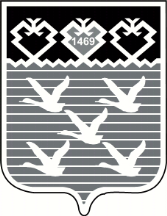 Чувашская РеспубликаФинансовое управление администрациигорода ЧебоксаРЫПРИКАЗ18.12.2019 № 286г.Чебоксары